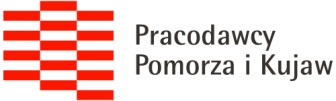 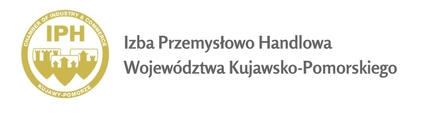 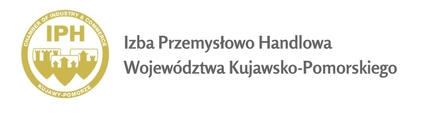 FORMULARZ ZGŁOSZENIA UDZIAŁU W WYDARZENIU PROMOCJI PUBLICZNEJ 10.02.2018r.„BAL BIZNESU”  i GALA KONKURSÓW: Pracodawca Pomorza i Kujaw 2017,Biznesmen 2017 Roku, Lider Wspierania Przedsiębiorczości 2017 RokuOpłata dla uczestnika wynosi 225 zł netto od osoby (+23% VAT). Termin zgłoszenia do 27.01.2018rDane do faktury:Nazwa:	Adres:NIP:Osoba do kontaktu:Telefon:                       	                    	              e-mail:Zgłaszam uczestnictwo w „Balu Biznesu” następujących osób (prosimy o podanie imienia i nazwiska oraz  -jeśli dotyczy - zaznaczenie specjalnej diety):1.   						posiłki wegetariańskie         posiłki bezglutenowe       2.						posiłki wegetariańskie        posiłki bezglutenowe        Wypełniony i podpisany formularz zgłoszenia należy przysłać e-mailem na adres  iph@iph.bydgoszcz.pl 
do dnia 27.01.2018r. O udziale decyduje dokonanie płatności najpóźniej 3 dni przed rozpoczęciem wydarzenia na podstawie przekazanej faktury PROFORMA. O udziale decyduje kolejność zgłoszeń.Zobowiązuję się do przekazania zapłaty za uczestnictwo na konto Izby Przemysłowo-Handlowej Województwa Kujawsko-Pomorskiego  - nr 98 1940 1076 3094 4826 0000 0000. Data:                    	      Pieczęć firmowa:                  	         Podpis i pieczęć upoważnionej osoby: